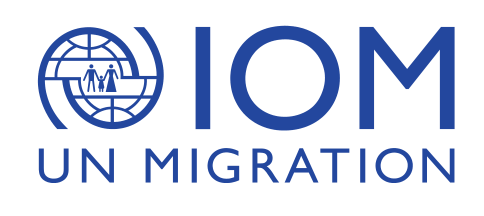 Приложение 2 – Техническое ЗаданиеОКАЗАНИЕ КОНСУЛЬТАТИВНЫХ УСЛУГ ПО КОНТРАКТУ: _______________________________________ Место работы Консультанта: ___Ашхабад, Туркменистан____________________Продолжительность Контракта: ___Два месяца__________Характер и вид исследования: Юридическое исследование, отчетность, анализ правового положения афганских мигрантов в Туркменистане. (категория Б).Организационный контекст и область применения: Консультант проведет оценку правового статуса представителей групп афганского сообщества, проживающих в Туркменистане, чтобы определить: 1. Каковы категории правового статуса афганцев в Туркменистане? 2. Каковы последствия (права, проблемы), связанные с каждым типом правового статуса? Ответы на эти вопросы улучшат понимание МОМ прав, обязанностей и проблем, связанных с правовым статусом (для женщин, мужчин, мальчиков и девочек). Правовой обзор и рекомендации также устранят пробелы в правовых положениях, правовом понимании и правоприменительных возможностях и позволят провести всесторонний анализ основных тенденций, включая географическую и социально-экономическую структуру миграционных потоков афганских мигрантов в Туркменистан. В итоге МОМ в Туркменистане получит более убедительные доказательства для разработки программы, мобилизации ресурсов и партнерства с правительством Туркменистана.Название проекта, в котором примет участие Консультант: Проект МОМ «Комплексный план действий для Афганистана и соседних стран», финансируемый Швейцарским агентством по развитию и сотрудничеству (DP 1204).6.  Задачи, необходимые выполнить по настоящему договору и измеримые результаты рабочего задания:- Первый результат: разработка методологии исследования совместно с головным офисом МОМ, региональными тематическими специалистами и субрегиональным координатором проекта. (до 31 октября 2022 г.)- Второй результат: Проведение интервью с представителями афганского сообщества проживающих в регионах: Ахал, Мары и Лебап. (до 15 ноября 2022 г.)-Третий результат: Используя данные интервью, а также Руководства по стилю и правописанию МОМ, составьте отчет, включающий:a. Методология (и ограничения)b. Контекст и история притока афганского населения в Туркменистанc. Контекст и история правовой базы по афганцам в Туркменистанеd. Резюме выводовe. Подробный анализ результатов, включая разбивку по типам правового статуса, а также права и проблемы, связанные с каждым типом правового статуса (с акцентом на то, как эти права/проблемы могут повлиять на женщин, детей, людей с особыми потребностями).f. Рекомендации для Правительства Туркменистана и международных организаций.Проект отчета должен быть представлен в МОМ до 4 декабря 2022 г. Окончательный отчет (включая ответы на комментарии и комментарии) должен быть на английском языке и представлен в МОМ до 18 декабря 2022 г. При необходимости могут потребоваться дополнительные комментарии и комментарии и до 31 декабря 2022 года могут потребоваться изменения.Показатели эффективности для оценки результатов:Заключительный отчет о правовой оценке правового статуса представителей афганского сообщества в Туркменистане, одобренный МОМ на английском языке и основанный на Руководстве МОМ по составлению отчетов об исследованиях.Образование, опыт и навыки:- Академическая степень, предпочтительно в области Юриспруденции, права, статистики, политологии, миграции, сбора данных, любой другой гуманитарной или социальной области. (Соответствующий опыт может заменить ученую степень).- Практический опыт проведения исследований, оценки потребностей и анализа, а также сбора миграционных данных.- Опыт работы в области демографии, юриспруденции, политологии и миграции.- Навыки и знания в области безопасности данных и принципов защиты данных.- Опыт работы со специализированными международными агентствами (агентства ООН, международные организации и международные специализированные НПО).- Обязателен опыт написания отчета, соответствующий международному стандарту.- Обязателен опыт работы с афганскими общинами и наличие контактов среди афганской общины в Туркменистане.- Необходимое знание туркменского, русского и английского языков.Необходимые командировки:В регионы Туркменистана: Ахал, Мары и Лебап Профессиональные качества и ценности:Уважение разнообразия: уважение и поощрение индивидуальных и культурных различий; поощрение разнообразия и инклюзивности везде, где это возможно.Честность и прозрачность: поддерживать высокие этические стандарты и действовать в соответствии с организационными принципами/правилами и стандартами поведения.Профессионализм: демонстрировать способность работать сдержанно, компетентно и целеустремленно, а также проявлять осторожность при решении повседневных задачКлючевые компетенции – поведенческие индикаторыКомандная работа: развитие и продвижение эффективного сотрудничества внутри и между подразделениями для достижения общих целей и оптимизации результатов.Целеустремленность: своевременно достигать поставленных задач.Управление и обмен знаниями: постоянно стремится развиваться, делиться знаниями и внедрять инновации.Ответственность: брать ответственность за достижение приоритетов Организации и  делегированную работу.Коммуникабельность: способствать открытому общению; объяснять сложные вопросы информативно, вдохновляюще и мотивирующе.Заинтересованные кандидаты должны предоставить форму личной истории и резюме в запечатанном конверте с указанием кода «IOM-ASB-2022-10». Кандидаты также могут отправить свои заявки на электронную почту registry.tm@undp.org до 26 октября 2022 года, 18:00.